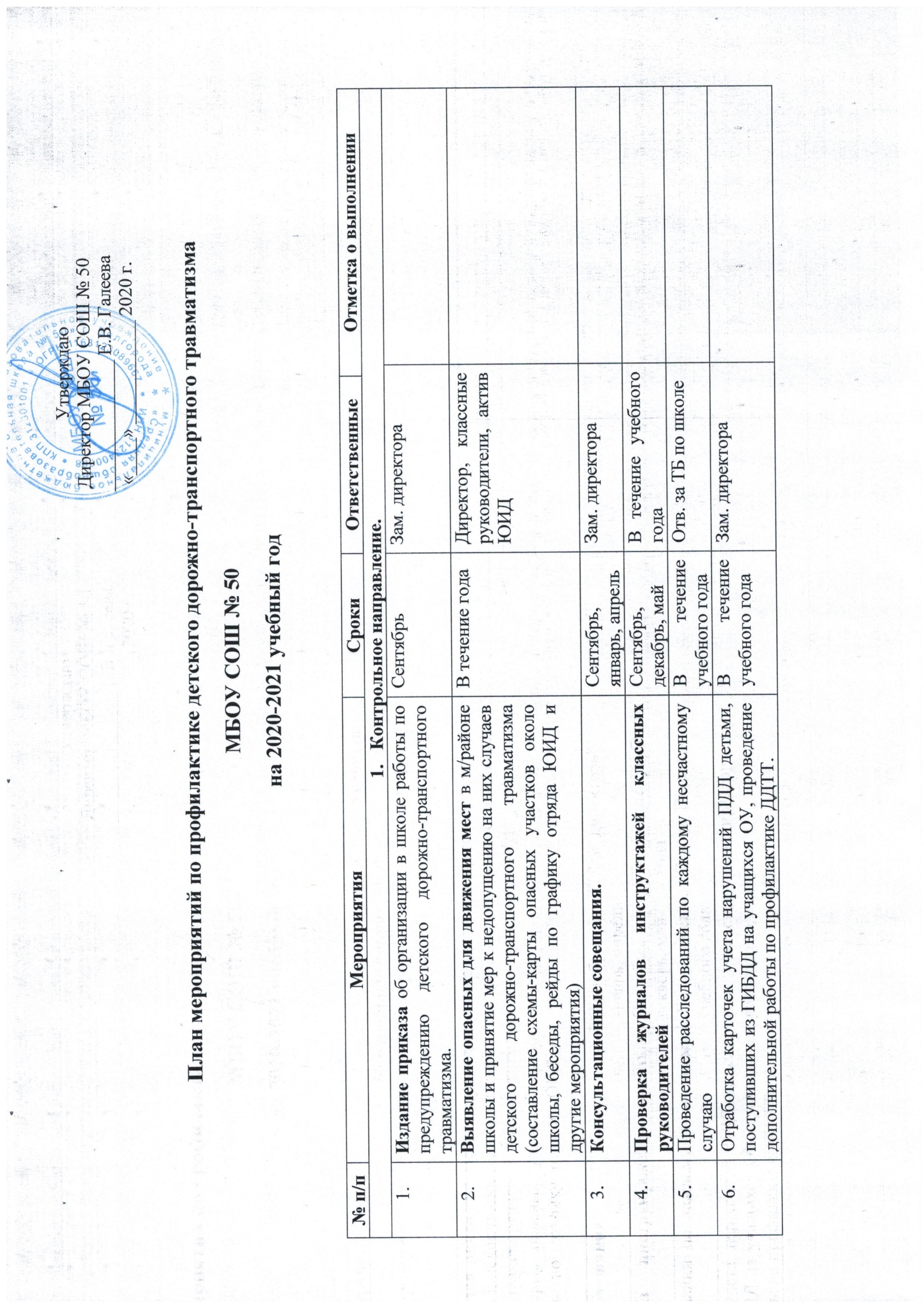 Обновление инструкций по проведению инструктажа с детьми и подростками о безопасности дорожного движения.В течение учебного годаОтв. за ТБ по школеОтв. за ТБ по школе7.Анализ состояния детского дорожно-транспортного травматизма в школе. Анализ работы за прошедший год по профилактике ДДТТ.Май Зам. директора, кл. руководители 1-11 классовЗам. директора, кл. руководители 1-11 классовВоспитательное направлениеВоспитательное направлениеВоспитательное направлениеВоспитательное направлениеВоспитательное направлениеВоспитательное направлениеПроведение акции «Внимание – дети!»Сентябрь, апрельЗам. директора, организатор ОБЖ, кл. руководители 1-11 классовПланирование работы по предупреждению детского транспортного травматизма в общешкольном плане и проведение внеклассных мероприятий.В течение учебного годаЗам. директора, ответственные за проведение мероприятийСоздание отряда ЮИД и организация его работы, согласно «Положению об отряде ЮИД»В течение учебного годаРуководитель отряда ЮИДЕжедневное проведение учителями на последнем уроке 2-3-х минутных бесед-напоминаний о соблюдении правил дорожного движенияВ течение учебного годаПедагогический коллективОрганизовать проведение классных родительских собраний, на которых рассмотреть вопросы профилактики детского дорожно-транспортного травматизма:- «Как влияет на безопасность детей использование световозвращающих элементов»;- «Требования к знаниям и навыкам школьника, которому доверяется самостоятельное движение в школу и обратно», включая беседы с родителями-водителями об обязательном применении ремней безопасности и детских удерживающих устройств при перевозке детей в салоне автомобиля.СентябрьВ течение учебного года(по планам кл. руководителей)Кл.руководители 1-11 классовОрганизация школьных конкурсов на лучший рисунок, плакат по безопасности дорожного движения (в рамках акций «Внимание – дети»)Сентябрь, апрельИнструктор по БДДПроведение школьного тура конкурсов творческих работ обучающихся «Дорога глазами детей (рисунки, сочинения и т.п.)В течение годаКл.руководителиУчастие в городском конкурсе-фестивале «Безопасное колесо»апрельЗам. директора, руководитель отряда ЮИДПроведение бесед, мероприятий, соревнований среди детей по знаниям ПДД в школьном лагере.Июнь Начальник лагеряПроведение на уроках и переменах развивающих игр для детей на развитие внимания, реакции, умения ориентироваться в окружающей обстановке.В течение годаКл.руководители и педагогиОрганизация каникулярного времени учащихсяКаникулы Зам. директора Методическое направлениеМетодическое направлениеМетодическое направлениеМетодическое направлениеМетодическое направлениеМетодическое направлениеВыступление на педагогическом совете «Безопасность наших детей – в наших руках»августЗам. директора 